§2825.  Forms for proof of lossThere shall be a provision that the insurer will furnish to the policyholder such forms as are usually furnished by it for filing proof of loss. If such forms are not furnished before the expiration of 15 days after the insurer received notice of any claim under the policy, the person making such claim shall be deemed to have complied with the requirements of the policy as to proof of loss upon submitting within the time fixed in the policy for filing proof of loss, written proof covering the occurrence, character and extent of the loss for which claim is made.  [PL 1969, c. 132, §1 (NEW).]SECTION HISTORYPL 1969, c. 132, §1 (NEW). The State of Maine claims a copyright in its codified statutes. If you intend to republish this material, we require that you include the following disclaimer in your publication:All copyrights and other rights to statutory text are reserved by the State of Maine. The text included in this publication reflects changes made through the First Regular and First Special Session of the 131st Maine Legislature and is current through November 1. 2023
                    . The text is subject to change without notice. It is a version that has not been officially certified by the Secretary of State. Refer to the Maine Revised Statutes Annotated and supplements for certified text.
                The Office of the Revisor of Statutes also requests that you send us one copy of any statutory publication you may produce. Our goal is not to restrict publishing activity, but to keep track of who is publishing what, to identify any needless duplication and to preserve the State's copyright rights.PLEASE NOTE: The Revisor's Office cannot perform research for or provide legal advice or interpretation of Maine law to the public. If you need legal assistance, please contact a qualified attorney.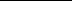 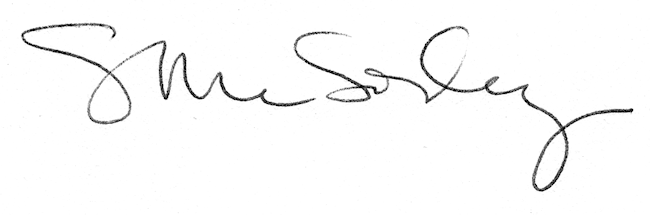 